Župa Vidovec: Sveti Vid – mč.Informativni listić župe, godina 15. broj 36Izdaje: RKT. ŽUPA SV. VIDA, Trg Sv. Vida 6, 42205 VidovecOdgovara: Branko Švogor, župnik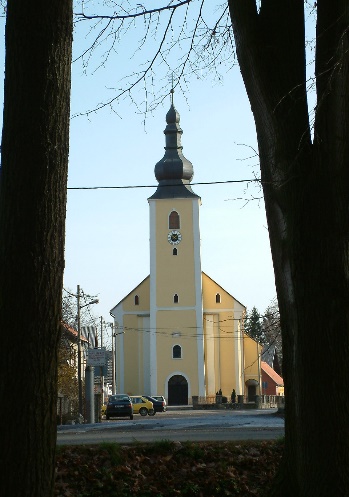                                   Evanđelje:  Lk 15, 1-32             U ono vrijeme; Okupljahu se oko Isusa svi carinici i grešnici da ga slušaju. Stoga farizeji i pismoznanci mrmljahu: „ Ovaj prima grešnike i blaguje s njima. „ Nato im Isus kaza ovu prispodobu. „ Tko to od vas, ima sto ovaca pa izgubi jednu od njih, ne ostavi onih devedeset i devet u pustinji te pođe za izgubljenom dok je ne nađe? A kad je nađe, stavi je na ramena sav radostan pa došavši kući, sazove prijatelje i susjede i rekne im; Radujte se sa mnom! Nađoh ovcu svoju izgubljenu. Kažem vam, tako će na nebu biti veća radost zbog jednog obraćena grešnika negoli zbog devedeset i devet pravednika kojima ne treba obraćenja. Ili koja to žena, ima li deset drahma, pa izgubi jednu drahmu, ne zapali svjetiljku, pomete kuću i brižljivo pretraži dok je ne nađe? A kad je nađe, pozove prijateljice i susjede pa će im; Radujte se sa mnom! Nađoh drahmu što je bijah izgubila. Tako, kažem vam, biva radost pred anđelima Božjim zbog jednog obraćena grešnika. "      Riječ Gospodnja.        Kad se Mojsije nalazio na brdu Sinaj, da primi dvije ploče saveza, narod je pošao naopako. Bog mu progovara; „ Požuri se dolje, jer narod koji si izveo iz zemlje egipatske, pošao je naopako. „  Bog progovara da je narod tvrde šije. Dopusti da ih uništim a od tebe ću učiniti veliki narod. „ Umjesto da prihvati Božji prijedlog, Mojsije staje na stranu Izraelaca i zagovara ih. „ Gospodine ! Čemu da gnjevom plamtiš na svoj narod  koji si izveo iz zemlje egipatske snagom velikom i rukom jakom.  Pa podsjeća na Abrahama, Izaka i Jakova, kojima se zakleo; razmnožit ću vaše potomstvo kao zvijezde na nebu. Nakon toga; ražali se Bog, pe ne učini zlo kojim se bijaše zaprijetio.                    Sveti Pavao u poslanici progovara; da je pomilovan, jer je progonio Crkvu Božju u neznanju. Svaki čovjek se može promijeniti i postati dionikom Božje milosti. Koja je preobilna;“ zajedno s vjerom i ljubavlju u Kristu Isusu. „ Na taj način Pavao postaje i osoba povjerenja Isusa Krista, koji ga je postavio u službu, to je širenje evanđelja među poganima. Pavlovo služenje postaje primjer svima koji će povjerovati u njega Isusa Krista, za život vječni. Isus Krist, On je izvor spasenja svijeta.         Uvod u današnje sveto evanđelje govori; „ Oko Isusa okupljahu se svi carinici i grešnici da ga slušaju. „ Stoga farizeji i pismoznanci mrmljahu; ovaj prima grešnike i blaguje s njima. „ Nakon toga slijedi prispodoba o izgubljenoj ovci i drahmi. Zaključak je; „ Stoga će biti veća radost zbog jednog obraćenog grešnika, nego zbog devedeset i devet pravednika kojima ne treba obraćenja. „ Koliko se mi danas želimo okupljati oko Isusa nedjeljom i blagdanima. A znamo da smo i mi grešnici na raznim područjima svoga osobnog i obiteljskom života. Nažalost, sami sebe želimo uvjeriti kao da nismo grešnici, ako i grijeha ima, to su onda mali propusti. Vidimo i sami da zapravo lažemo sebi, drugima i samom Bogu . A Bogu lagati ne možemo. U laži su kratke noge. Pa uskoro laži dođu na vidjelo. Na kraju lažemo i samima sebi, kao da posjedujemo „ imunitet „ pa kažemo ništa strašno. Onda nažalost naškodimo tj. zlo radimo onima koji su najmanje krivi ili nisu ništa skrivili. Sve je to kratkoga vijeka. Kao i naš zemaljski život. A onda dolazimo pred vječnoga suca; Isusa Krista, gdje više nema laganja. Vječna radost u Gospodinu ili odlazite od mene prokleti…TISAK: MAK, Glasnik SiM, Glasnik Svetog Josipa, Brat FranjoPozivamo vas da oni koji još nisu, postanu prijatelji Caritasa!KNJIŽICE ZA OBITELJSKI DAR MOŽETE PODIĆI U ŽUPNOM UREDU ILI U CRKVIŽUPNI URED VIDOVEC : 042/ 741-332UREDOVNO VRIJEME:PONEDJELJAK, UTORAK, ČETVRTAK I PETAK: 18 – 19 satiSRIJEDA: 9 – 10 satiŽUPNI URED NE RADI: SUBOTOM, NEDJELJOM, NA VELIKE CRKVENE I DRŽAVNE BLAGDANE != POĆINJE NOVA ŠKOLSKA GODINA = – POZVANI SMO SVI, DRAGI VJERNICI;  DJECO, MLADI , STUDENTI, RODITELJI ; NEDELJOM I VEĆIM CRKVENIM BLAGDANIMA, DOĆI NA SVETU MISU ! VAŽNA JE NAŠA, SVAKODNEVNA OSOBNA I OBITELJSKA  MOLITVA !ŽUPNA ISPOVIJED; DJECE, MLADIH, STUDENATA, RODITELJA I VJERNIKA !- NA POČETKU NOVE ŠKOLSKE GODINE;= ČETVRTAK: 19.09.2019. u 17 sati – ŽUPNA CRKVA VIDOVEC = KRŠTENJE DJETETA; RODITELJI, JAVITE SE DVA MJESECA RANIJEVJENČANJE; ZARUČNICI, JAVITE SE ŠEST MJESECI RANIJEŽenidbeni navještaj: Denis Cingesar – rođ. 1993. sin Stjepana i Štefice Cingesar; Petrijanec, Butina 32Sanja Gredelj – rođ. 1988. kći Stjepana i Antonije Gredelj; Gojanec, Braće Radić 13.Alen Hudoletnjak - rođ. 1993. sin Željka i Suzane Hudoletnjak; Sračinec, Ljud. Gaja 110.Tea Košić - rođ. 1991. kći Ivana i Vesne Košić; Cargovec, Varaždinska 45.Nikola Cafuk – rođ. 1993. sin Josipa i Štefanije r. Serini; Vidovec, Noviška 20.Petra Črepinko – rođ. 1993. kći Branka i Katice r. Remar; N. Ves, F. B.143. ( ž. Petrijanec )TISAK: MAK, Glasnik SiM, Glasnik Svetog Josipa, Brat FranjoPozivamo vas da oni koji još nisu, postanu prijatelji Caritasa!KNJIŽICE ZA OBITELJSKI DAR MOŽETE PODIĆI U ŽUPNOM UREDU ILI U CRKVIŽUPNI URED VIDOVEC : 042/ 741-332UREDOVNO VRIJEME:PONEDJELJAK, UTORAK, ČETVRTAK I PETAK: 18 – 19 satiSRIJEDA: 9 – 10 satiŽUPNI URED NE RADI: SUBOTOM, NEDJELJOM, NA VELIKE CRKVENE I DRŽAVNE BLAGDANE != POĆINJE NOVA ŠKOLSKA GODINA = – POZVANI SMO SVI, DRAGI VJERNICI;  DJECO, MLADI , STUDENTI, RODITELJI ; NEDELJOM I VEĆIM CRKVENIM BLAGDANIMA, DOĆI NA SVETU MISU ! VAŽNA JE NAŠA, SVAKODNEVNA OSOBNA I OBITELJSKA  MOLITVA !ŽUPNA ISPOVIJED; DJECE, MLADIH, STUDENATA, RODITELJA I VJERNIKA !- NA POČETKU NOVE ŠKOLSKE GODINE;= ČETVRTAK: 19.09.2019. u 17 sati – ŽUPNA CRKVA VIDOVEC = KRŠTENJE DJETETA; RODITELJI, JAVITE SE DVA MJESECA RANIJEVJENČANJE; ZARUČNICI, JAVITE SE ŠEST MJESECI RANIJEŽenidbeni navještaj: Denis Cingesar – rođ. 1993. sin Stjepana i Štefice Cingesar; Petrijanec, Butina 32Sanja Gredelj – rođ. 1988. kći Stjepana i Antonije Gredelj; Gojanec, Braće Radić 13.Alen Hudoletnjak - rođ. 1993. sin Željka i Suzane Hudoletnjak; Sračinec, Ljud. Gaja 110.Tea Košić - rođ. 1991. kći Ivana i Vesne Košić; Cargovec, Varaždinska 45.Nikola Cafuk – rođ. 1993. sin Josipa i Štefanije r. Serini; Vidovec, Noviška 20.Petra Črepinko – rođ. 1993. kći Branka i Katice r. Remar; N. Ves, F. B.143. ( ž. Petrijanec )DAROVALI ZA POTREBE ŽUPEDAROVALI ZA POTREBE ŽUPEOb. Simon i Pozder, Domitrovec =  200kn15. 09. 2019. DVADESETČETVRTA NEDJELJA KROZ GODINU15. 09. 2019. DVADESETČETVRTA NEDJELJA KROZ GODINUZAZIV DUHA SVETOGA – NOVA ŠK. GODINA8 h. VIDOVEC - za župljane                     9:30 h. NEDELJANEC + ob. Šantek, Bračko,  Tomašić i Margetić 11 h. VIDOVEC + Franciska i Drago Zavrtnik + Štefa  i Stjepan BečekZAZIV DUHA SVETOGA – NOVA ŠK. GODINA8 h. VIDOVEC - za župljane                     9:30 h. NEDELJANEC + ob. Šantek, Bračko,  Tomašić i Margetić 11 h. VIDOVEC + Franciska i Drago Zavrtnik + Štefa  i Stjepan Beček16.09. PonedjeljakSv. Kornelije i Ciprijan19 h. VIDOVEC + Ob. Mrazović i na čast Sv. Vidu                                       – daje Fana Mrazović                                                                                           + Ivan Županić  – daje ob. Županić 17. 09. Utorak Sv. Robert Belarmin, Justin19 h. VIDOVEC + Ivan, Marija, Josip i Terezija Buhin                                                 – daju djeca                       + ob. Pozder, Ozmec, Remar i Stjepan Cafuk                                 - daje ob. Josipa Lešnjak 18. 09. SrijedaJosip Kupertinski, Sonja, Irena 19 h. NEDELJANEC +  Josip, Marko i Ana Tomašić,                                   ob. Tomašić, Kišićek, Vincek i Hanjš                                            - daje Katarina Furjan 19. 09. ČetvrtakSv. Januarije, Teodor, Emilija 19h. VIDOVEC + Cafuk Franjo – daju kćeri                                + Franjo i Marija Plantić, Antonija Tisaj                                 - daje ob. Sambolek 20. 09. PetakSv. Andrija Kim,Andrijana, Svjetlana     17 h. VJENČANJE: Alen Hudoletnjak i Tea Košić              KRŠTENJE: Leo Hudoletnjak19 h. VIDOVEC –  za duhovna zvanja i sve pokojne                                   svećenike ,   redovnike i redovnice                                   iz naše župe i domovine                              21. 09. SubotaSV. MATEJ – apost. i evanđ. – 17 h. KRŠTENJE: Zara Makšan 17:30 h. – VJENČANJE:  Blaži Neven i Mateja Kumer19 h. VIDOVEC + Stjepan Flajšman i ob. Kukolj                                     – daje obitelj22. 09. Nedjelja25. NEDJELJA KROZ GODINU 8 h. NEDELJANEC + Štefanija, Juraj i Petar Tomašić,                                  Nada Bračko, Stjepan i Jelena Šantek                     – daje Viktorija Tomašić11 h. VIDOVEC – za župljane i zahvalnica za            plodove zemlje